Здравствуйте, я Ваш участковый!Информация для граждан о месте и графиках приёма граждан участковыми уполномоченными полиции ОУУП и ПДН ОМВД России по Тамбовскому району, контактные телефоны сотрудников!ОМВД России по Тамбовскому району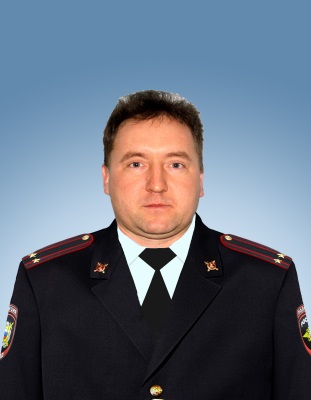 Начальник отдела УУП и ПДН ОМВД России по Тамбовскому районуподполковник полицииЮренков Игорь ВладимировичГрафик приёма гражданул. Северная д. 142 с. Тамбовкаежедневно с 10.00-18.00суббота 12.00-14.00рабочий телефон 8(41638)21-9-40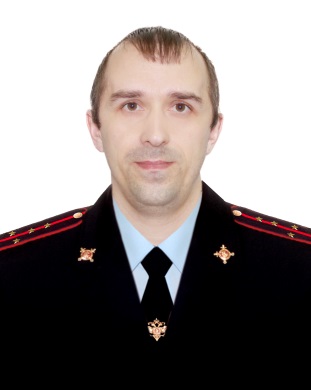 Административный участок № 1  с. Тамбовка, с. Косицино старший участковый уполномоченный полиции капитан полиции Бычков Виктор Владимировичв черте улиц - четная сторона  ул. 50 лет Октября от д.2 до 22; нечетная сторона ул. Северная от д.1 до 69; ул. Ленинская от д. 3 до 73 и от д. 2 до 74; ул. Калининская от д.1 до 45 «Б» и от д.2 до 62; ул. Кооперативная от д.1 до 31 и от 2 до 30; ул. Тамбовская от д. 1 до 19 и от д.4 до 26; ул. Школьная от д.1 до 13 и от д. 2 до 14; ул. Техническая от д.1 до 21 и от д. 2 до 18; ул. Крестьянская от д. 1 до 9 «А» и от д. 2 до 16; ул. Конная (полностью); ул. Электрическая от д.1 до 5 и от д. 2, 4;с. КосициноГрафик приёма гражданул. Северная д. 142 с. Тамбовкавторник, четверг с 18.00-20.00суббота 16.00-18.00рабочий телефон: 89992515427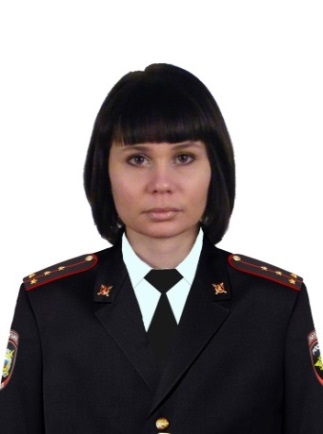 Административный участок № 2 с. Тамбовкаучастковый уполномоченный полиции капитан полиции Щербинина Виктория Сергеевнав черте улиц –  четная сторона ул. 50 лет Октября от д.24 до 88; ул. Северная от д.2 до 80; ул. Штойко от д. 1 до 65 и от д. 2 до 28; ул. Мухинская от д.1 до 21 и от д. 2 до 28; ул. Трудовая от д.1 до 35 и от д. 12 до 28; пер. Строительный, Мелиоративный, Амурский, Свободный, Рабочий, Солнечный, Кирпичный, Светлый, Арсеньева, ул. Школьная от д.12 до 18 и от д. 15 до 19; ул. Техническая от д. 18  до 48 «Б» и от д. 21 до 45; ул. Луговая (полностью); ул. Крестьянская от д. 18  до 38 и от д.9 до 29; ул. Заводская (полностью); ул. Электрическая от д.6 до 16 и от 7 полностью; ул. Подстанционная полностью.График приёма гражданул. Северная д. 142 с. Тамбовкасреда, пятница с 18.00-20.00воскресенье 16.00-18.00рабочий телефон: 89992525420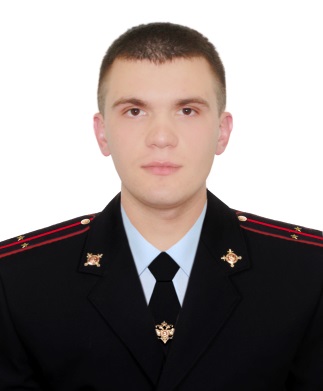 Административный участок № 3 с. Тамбовкаучастковый уполномоченный полиции лейтенант полиции Волков Андрей Константиновичв черте улиц –  нечетная сторона ул. 50 лет Октября от д. 1 до 21; ул. Ленинская от д. 75 до 157; ул. Калининская от д.47 до 145 и от 64 до148; ул. Кооперативная от д.33 до 95 и от 32 до 112; ул. Тамбовская от д.21 до 125 и от 28 до 108; переулок Больничный полностью, улицы Объездная и Садовая полностью;  ул. Первомайская от д.2 до 8 и от д. 1 до 17; ул. Комсомольская от д.2 до 16  и от 1 до 13; ул. Пионерская от д. 2 до 26 и от д. 1 до 27; ул. Октябрьская от д.2 до 20 и от д. 1 до 19; ул. Новая от д.2 до 22 и от д. 1 до 9; ул. Жужжалкина от д.2 до 24 и от д. 1 до 25;ул. Северная от д. 77А до д.147.График приёма гражданул. Северная д. 142 с. Тамбовкапонедельник, среда с 18.00-20.00суббота 16.00-18.00рабочий телефон: 89992515426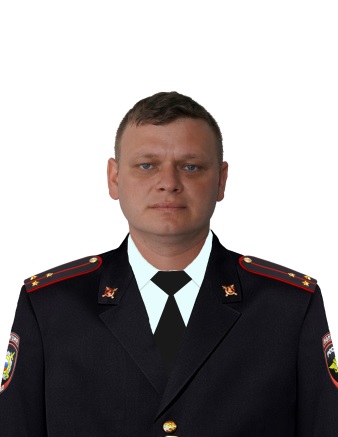 Административный участок № 4 с. Тамбовкаучастковый уполномоченный полициистарший лейтенант полицииСавёлов Виталий Анатольевичв черте улиц –  нечетная сторона ул. 50 лет Октября от д.25 до 65; четная сторона ул. Северная от д.82 до 146; ул. Первомайская от д.12 до 48 и от д. 23 до 97; ул. Комсомольская от д.18 до 80 и от 25 до 101; ул. Пионерская от д. 26/1 до 84 и от д. 29 до 65; ул. Октябрьская от д.22 до 48 и от д. 19 «А» до 69; ул. Новая от д.24 до 54 и от д. 11 до 43; ул. Жужжалкина от д.26 до 48 и от д. 25 «А» до 33; ул. Штойко от д. 65 «А» до д.97 и от д.30 до 74; ул. Мухинская от д.23 до 43 и от д. 30 до 74; ул. Трудовая от д.37 до 47 и от д. 30 до 52; ул. Раздольная (полностью)График приёма гражданул. Северная д. 142 с. Тамбовкасреда, пятница с 18.00-20.00воскресенье 16.00-18.00рабочий телефон: 89992515428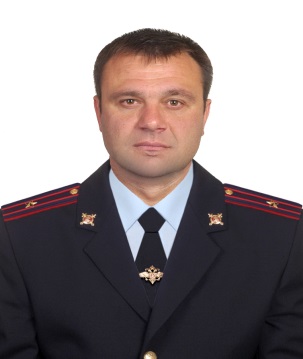 Административный участок № 5 (население 2619 чел.)  с. Свободка, с. Жариково, с. Лермонтовка, с. Николаевкастарший участковый полиции    майор полиции Еврасов Павел ДмитриевичГрафик приёма гражданпер. Школьный д. 8 с. Свободка (здание сельской администрации)понедельник, четверг с 18.00-20.00ул. Амурская д. 21 с. Николаевкавторник, пятница с 18.00-20.00суббота 16.00-18.00рабочий телефон 8(41638)21-9-40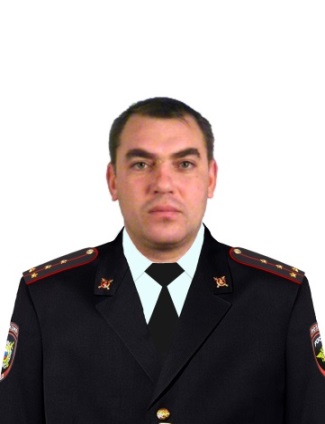 Административный участок № 6 (население 2243 чел.) с. Новоалександровка, с. Лиманное, с. Придорожное, с. Привольноеучастковый уполномоченный полиции капитан полиции Зайцев Алексей АлександровичГрафик приёма гражданпер. Школьный д. 1 с. Придорожное вторник, четверг с 18.00-20.00ул. Центральная д. 1 «А»  с. Новоалександровкапонедельник, пятница с 18.00-20.00суббота 16.00-18.00рабочий телефон: 8999251542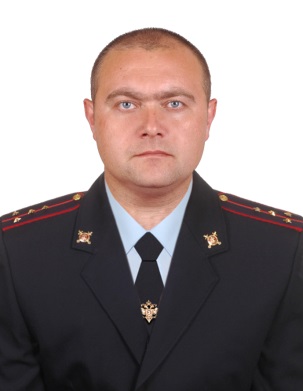 Административный участок № 7(население 1447 чел.)с. Корфово, с. Красное,  с. Муравьевка, с. Резуновка, с. Куропатино, с. Духовскоеучастковый уполномоченный полиции  капитан полиции Тарасенко Артем Константинович График приёма гражданул. Пионерская с. Муравьёвка (здание сельского совета)вторник, четверг с 18.00-20.00суббота 16.00-18.00рабочий телефон: 89992515418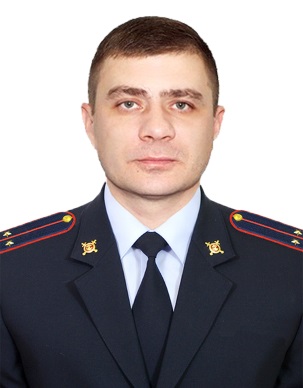 Административный участок № 8 (население 2337 чел.)с. Раздольное, с. Рощино, с. Гильчинучастковый уполномоченный полиции лейтенант полиции Шишлов Александр ЮрьевичГрафик приёма гражданул. Ленина д. 12  с. Раздольное(здание сельского совета)понедельник, четверг с 18.00-20.00воскресенье 16.00-18.00рабочий телефон: 89992515423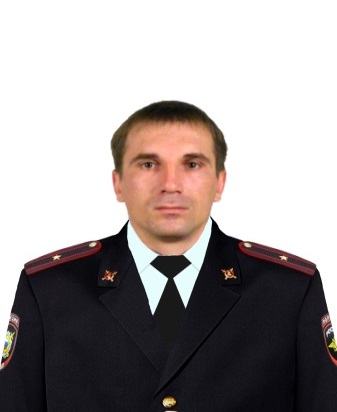 Административный участок № 9(население 2685 чел.)с. Садовое, с. Лозовое, с. Орлецкое, с. Толстовка участковый уполномоченный полициимайор полиции Землянко Леонид Николаевич График приёма гражданул. Юбилейная д. 5 с. Лозовоевторник, пятница с 18.00-20.00суббота 16.00-18.00рабочий телефон: 89992515419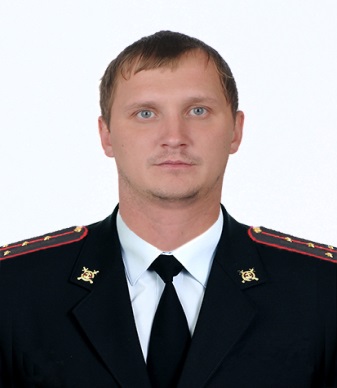 Административный участок № 10 (население 2174 чел.)с. Козьмодемьяновка, с. Лазаревка, с. Липовка, с. Чуевкаучастковый уполномоченный полиции капитан полиции Жиров Руслан ВладимировичГрафик приёма гражданпл. Ступникова д. 1 с. Козьмодемьяновкавторник, пятница с 18.00-20.00суббота 16.00-18.00рабочий телефон: 89992515422